On Visit Visa in UAE (Expiry Date: April 8, 2017)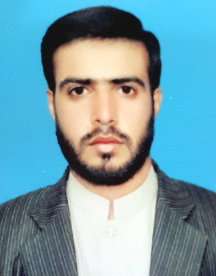 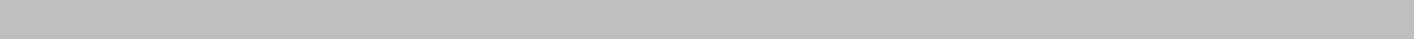 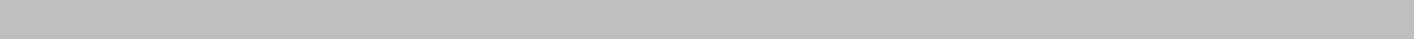 To obtain a challenging position in a high quality engineering environment where my resourceful experience and academic skills will add value to organizational operations.Registered engineer with PEC (Pakistan Engineering council) an enthusiastic and dedicated professional across building construction management along with road network. I had performed effectively even within a highly pressurized working environment. Believe in professionalism, teamwork, commitment and always striving for improvement. I like to take challenges in a truly national and multicultural environment. Familiar with the modern and advance Construction engineering techniques. I have passion to utilize my potential for the company’s benefit and growth.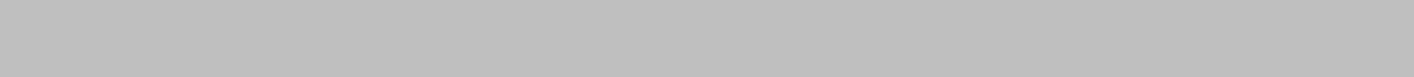 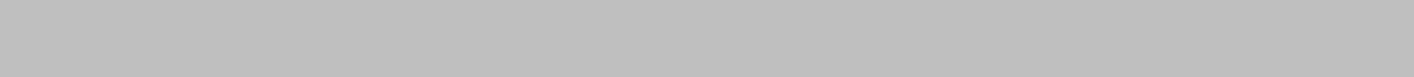 Project: KHYBER PAKHUNKHWA REHABILATION PROJECT(KP-RP) CONSTRUCTION OF SCHOOLS AND BHU’S IN SWAT,PAKISTAN FUNDED BY US-AIDDuties & Responsibilities:To liaise with all the stake holders.To be responsible to RE & ARE in reporting the work progress and other developing circumstances.Responsible for the management of all site supervisory activities and interacting with the contactor’s site set up to ensure the construction works are properly carried out.To exercise sound engineering judgment in examining and approving the contractor’s work and method of construction.To closely monitor activities within the site and carry out inspections and works supervision.To ensure site documentation of work progress/completion/changes and maintain it at the appropriate level and deal with all relevant correspondence with various parties involved.To attend all site meeting.To oral present all site progress during all stake holders visits.Preparation of snag list for final inspection of the site for handover of completed building to the client(Education Department ,PDMA/PaRRSA and communication & works department).To liaise with the contractor’s agent.To organize and supervise contractor team to cover all aspect of supervision work.To instruct contractor staff on the method of construction to be adopted for aspects of works.To assist RE in the measurement of all works and keep all necessary record.To assist RE in checking the contractor’s interim valuation and assist him checking his final account.To implement QA/QC on site.To perform other task as assigned by the Chief Executive. To prepare monthly progress report along with presentation and updated mile stone and sent it to different stake holders involved in the project.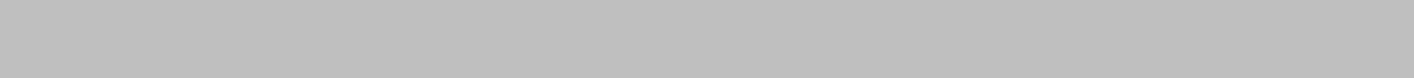 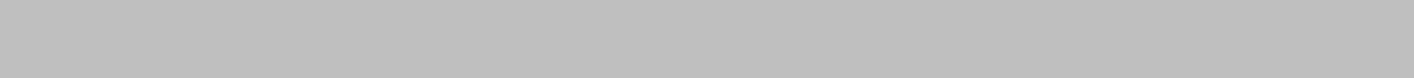 PROJECT:CONSTRUCTION AND IMPROVEMENT OF DISTRICT HEAD QUARTER HOSPITAL MARDAN, PAKISTANDuties & Responsibilities:To supervise the work according to drawing and specification.To produce work schedule for the coming work.To give lay outing for different type of structure, and to mark correct position for formwork of slab, beam and column using leveling machine. To organize and supervise our contractor team to cover all aspect of supervision work.To check the steel fabrication according to bar bending schedule.To cast concrete cylinders by laboratory techenicationTo prepare check request for different activities to be performed for verification by supervision team.To take measurement of different items as assigned by Project Manager for preparation of Bill payment.PROJECTS:	CONSTRUCTION OF ABDUL WALI KHAN SPORTS COMPLEX CHARSADDA, PAKISTANTo be responsible to the RE and ARE in reporting the work progress and other developing circumstances.Ensure that the contractor’s work is properly supervised at all times and it is carried out in accordance with the drawing and specification.To perform activities where supervision is absolutely necessary.To contact the RE or ARE when faulty works occurs or where a variation is required.Keep daily site reports and site diaries and submit daily site reports for the whole month to the admin.To assist the RE and ARE in taking measurement, level and other details as may be necessary for progress payment, variation order, changes etc.Perform other relevant duties as assigned by the Resident Engineer and Chief Executive. B.Sc. Civil Engineering	(2015)University of Engineering and Technology Peshawar, KP Pakistan.F.Sc Pre-Engineering	(2009)Islamia College and university Peshawar, KP Pakistan.Matriculation, Science	(2007)New Islamia Public High School and College Charsadda, KP Pakistan. MS Project, MS office, Adobe Photoshop,AutoCAD 2000 (2D & 3D), SAP 2000, QGISMember of Institute of Civil Engineers (ICE) NWFP UET Sub section.Participated in Horizon 2020 and CASCADE an EU project, as data collector and interviewer.Fluent communication in English, Urdu and Pashto.Reading books and News Paper, playing cricket, Participating in Social and Welfare activities and internet surfing.Date of birth:	December 10, 1991Religion:                             IslamMarital Status:                  SingleNationality:                        PakistanPEC:                                    Registered EngineerEngr.Muhammad Imran– CV No 2009400To interview this candidate, please send your company name, vacancy, and salary offered details along with this or other CV Reference Numbers that you may have short listed from http://www.gulfjobseeker.com/employer/cvdatabasepaid.php addressing to HR Consultant on email: cvcontacts@gulfjobseekers.comWe will contact the candidate first to ensure their availability for your job and send you the quotation for our HR Consulting Fees. Engr.Muhammad Imran– CV No 2009400To interview this candidate, please send your company name, vacancy, and salary offered details along with this or other CV Reference Numbers that you may have short listed from http://www.gulfjobseeker.com/employer/cvdatabasepaid.php addressing to HR Consultant on email: cvcontacts@gulfjobseekers.comWe will contact the candidate first to ensure their availability for your job and send you the quotation for our HR Consulting Fees. 